ՆԱԽԱԳԻԾՀԱՅԱՍՏԱՆԻ ՀԱՆՐԱՊԵՏՈՒԹՅԱՆ ԿԱՌԱՎԱՐՈՒԹՅՈՒՆՈ Ր Ո Շ ՈՒ Մ2018 թվականի ______________ -ի   № ________ -Ն ՀԱՅԱՍՏԱՆԻ ՀԱՆՐԱՊԵՏՈՒԹՅԱՆ ԿԱՌԱՎԱՐՈՒԹՅԱՆ 2006 ԹՎԱԿԱՆԻ ՀՈՒԼԻՍԻ 20-Ի № 1068-Ն ՈՐՈՇՄԱՆ ՄԵՋ ՓՈՓՈԽՈՒԹՅՈՒՆԿԱՏԱՐԵԼՈՒ ՄԱՍԻՆՀայաստանի Հանրապետության կառավարությունը որոշում է.1. Հայաստանի Հանրապետության կառավարության 2006 թվականի հուլիսի 20-ի Հայաստանի Հանրապետության մարզական կոչումների և մարզական կարգերի վկայականների և կրծքանշանների ձևերն ու նկարագրությունները հաստատելու մասին № 1068-Ն որոշման հավելվածը շարադրել նոր խմբագրությամբ՝ համաձայն հավելվածի։2. Սույն որոշումն ուժի մեջ է մտնում պաշտոնական հրապարակմանը հաջորդող օրվանից: Հավելված  ՀՀ կառավարության 2018 թվականի __________  _____ -ի  № ________  -Ն որոշման«Հավելված  ՀՀ կառավարության 2006 թվականի հուլիսի 20-ի  № 1068-Ն որոշմանՀԱՅԱՍՏԱՆԻ ՀԱՆՐԱՊԵՏՈՒԹՅԱՆ ՄԻՋԱԶԳԱՅԻՆ ԿԱՐԳԻ ՍՊՈՐՏԻ ՎԱՐՊԵՏ ՄԱՐԶԱԿԱՆ ԿՈՉՄԱՆՎԿԱՅԱԿԱՆԻ ԵՎ ԿՐԾՔԱՆՇԱՆԻ ՁԵՎԸ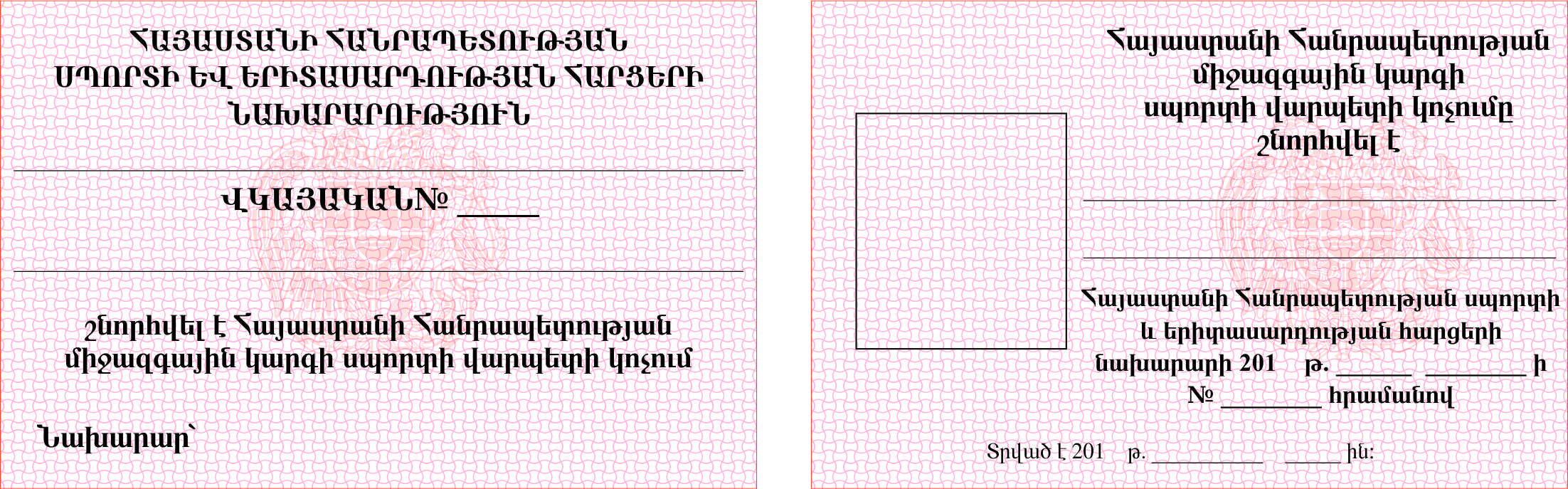 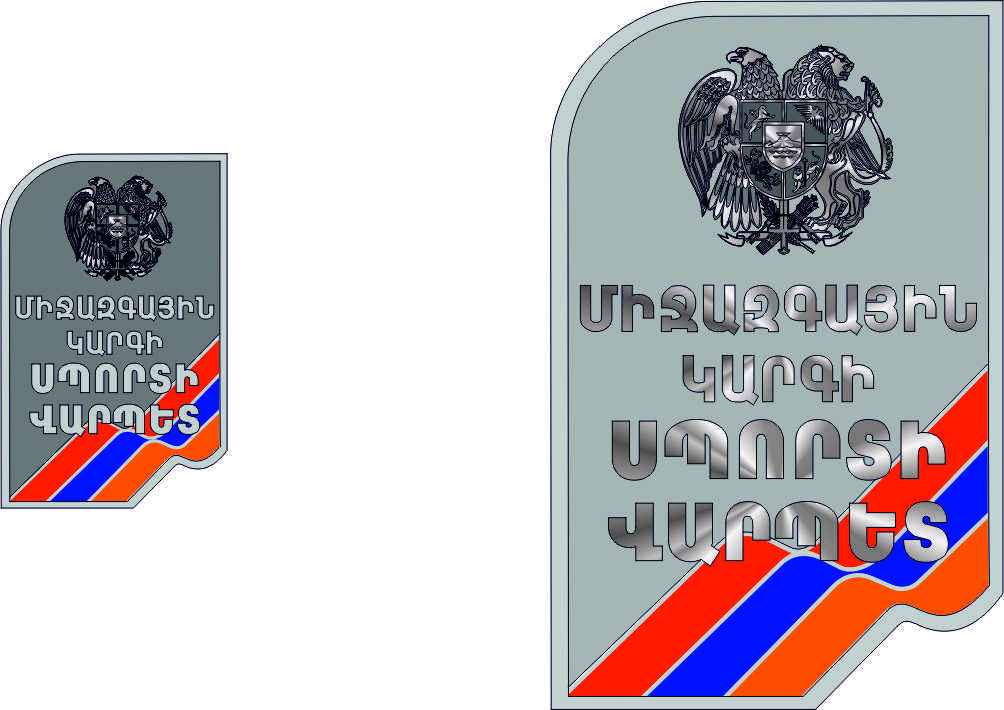 ՆԿԱՐԱԳՐՈՒԹՅՈՒՆ«Հայաստանի Հանրապետության միջազգային կարգի սպորտի վարպետ» կրծքանշանը պատրաստված է 29.55 մմ երկարությամբ և 19.14 մմ լայնությամբ արծաթափայլ մետաղից և ունի ուղղանկյունաձև տեսք, որի վերևի աջ անկյունը կորաձև է, իսկ ներքևի ձախ անկյունը ունի ալիքաձև տեսք: Կրծքանշանի վերևի մասում՝ կենտրոնական հատվածում, Հայաստանի Հանրապետության զինանշանն է: Զինանշանից ներքև՝ 4 տողով, ուռուցիկ գրված են «ՄԻՋԱԶԳԱՅԻՆ ԿԱՐԳԻ ՍՊՈՐՏԻ ՎԱՐՊԵՏ» բառերը (ի դեպ՝ «ՍՊՈՐՏԻ ՎԱՐՊԵՏ» բառերը ավելի մեծ տառաչափով): Կրծքանշանի ներքևի ձախ հատվածում Հայաստանի Հանրապետության ծածանվող, էմալապատ եռագույն դրոշն է: Կրծքանշանի դարձերեսին տեղադրված է մետաղյա պտուտակային ամրակ` հագուստին ամրացնելու համար:ՀԱՅԱՍՏԱՆԻ ՀԱՆՐԱՊԵՏՈՒԹՅԱՆ ՍՊՈՐՏԻ ՎԱՐՊԵՏՄԱՐԶԱԿԱՆ ԿՈՉՄԱՆ ՎԿԱՅԱԿԱՆԻ ԵՎ ԿՐԾՔԱՆՇԱՆԻ ՁԵՎԸ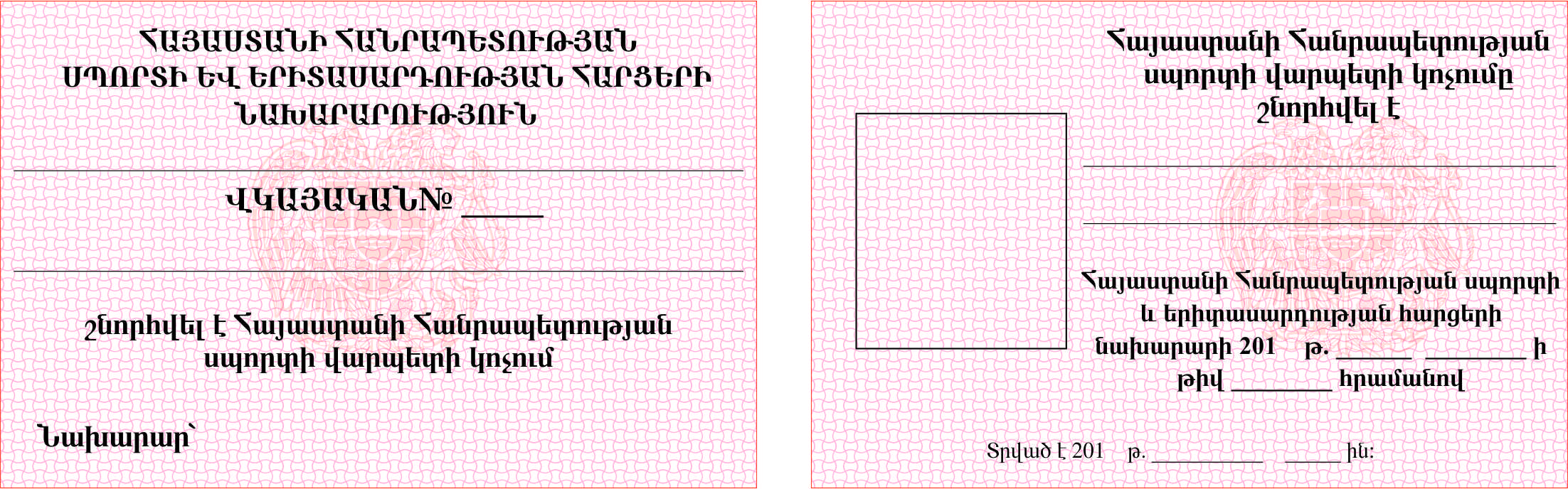 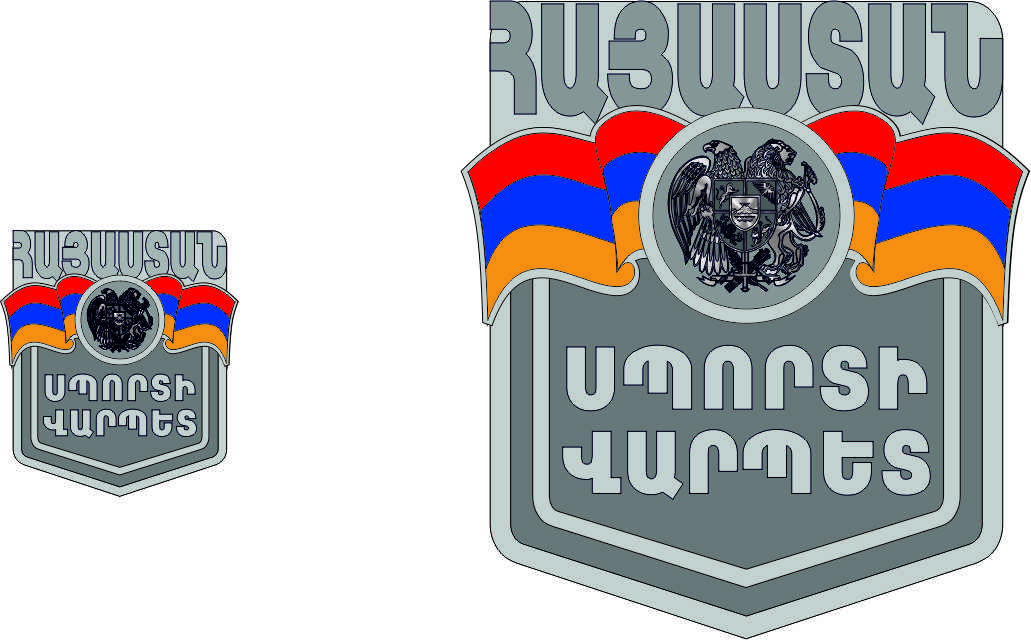 ՆԿԱՐԱԳՐՈՒԹՅՈՒՆ«Հայաստանի Հանրապետության սպորտի վարպետ» կրծքանշանը պատրաստված է 27 մմ երկարությամբ և 25 մմ լայնությամբ արծաթափայլ մետաղից և ունի ուղղանկյունաձև վահանի տեսք: Կրծքանշանի վերևամասում գրված է «ՀԱՅԱՍՏԱՆ» բառը, որից ներքև՝ արծաթագույն շրջանակով եզերված կարմիր սկավառակի վրա, տեղադրված է Հայաստանի Հանրապետության զինանշանը: Զինանշանի աջ և ձախ հատվածներում Հայաստանի Հանրապետության ծածանվող, էմալապատ եռագույն դրոշներն են: Զինանշանից ներքև՝ երկու տողով, ուռուցիկ գրված են «ՍՊՈՐՏԻ ՎԱՐՊԵՏ» բառերը: Կրծքանշանի ներքևի հատվածը եզերված է ոսկեզօծ դափնու տերևներով: Կրծքանշանի դարձերեսին տեղադրված է մետաղյա պտուտակային ամրակ` հագուստին ամրացնելու համար:«ՀԱՅԱՍՏԱՆԻ ՀԱՆՐԱՊԵՏՈՒԹՅԱՆ ԱՌԱՋԻՆ ԿԱՐԳԻ ՄԱՐԶԻԿ» ՄԱՐԶԱԿԱՆ ԿԱՐԳԻ ՎԿԱՅԱԿԱՆԻ ԵՎ ԿՐԾՔԱՆՇԱՆԻ ՁԵՎԸ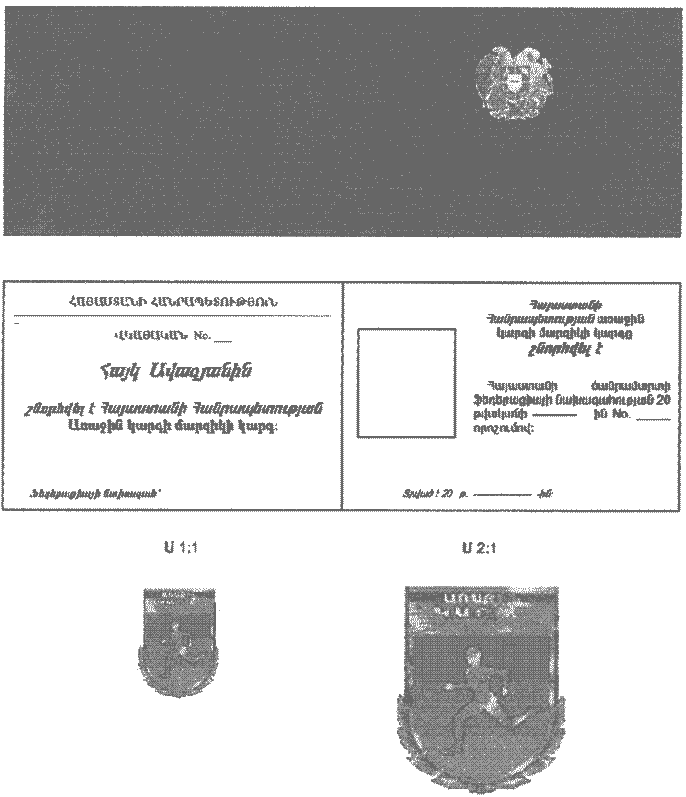 ՆԿԱՐԱԳՐՈՒԹՅՈՒՆ«Հայաստանի Հանրապետության առաջին կարգի մարզիկ» կրծքանշանը պատրաստված է 30 մմ երկարությամբ և 20 մմ լայնությամբ գալվանապատ բիսմութ մետաղից։ Կրծքանշանի վերևի մասում՝ 7 միլիմետրանոց հարթ մակերեսի վրա, ուռուցիկ ոսկեզօծ տառերով գրված է` «ԱՌԱՋԻՆ ԿԱՐԳ»։ Դրանից ներքև Հայաստանի Հանրապետության դրոշի արծնապատ պատկերն է` մարզիկին խորհրդանշող վազորդի պատկերմամբ։Կրծքանշանի ստորին կիսաշրջանաձև եզրը պատված է ոսկեզօծ դափնու տերևներով։«ՊԱՏԱՆԵԿԱՆ ԿԱՐԳԻ ՄԱՐԶԻԿ» ՄԱՐԶԱԿԱՆ ԿԱՐԳԻ ՎԿԱՅԱԿԱՆԻ ԵՎ ԿՐԾՔԱՆՇԱՆԻ ՁԵՎԸ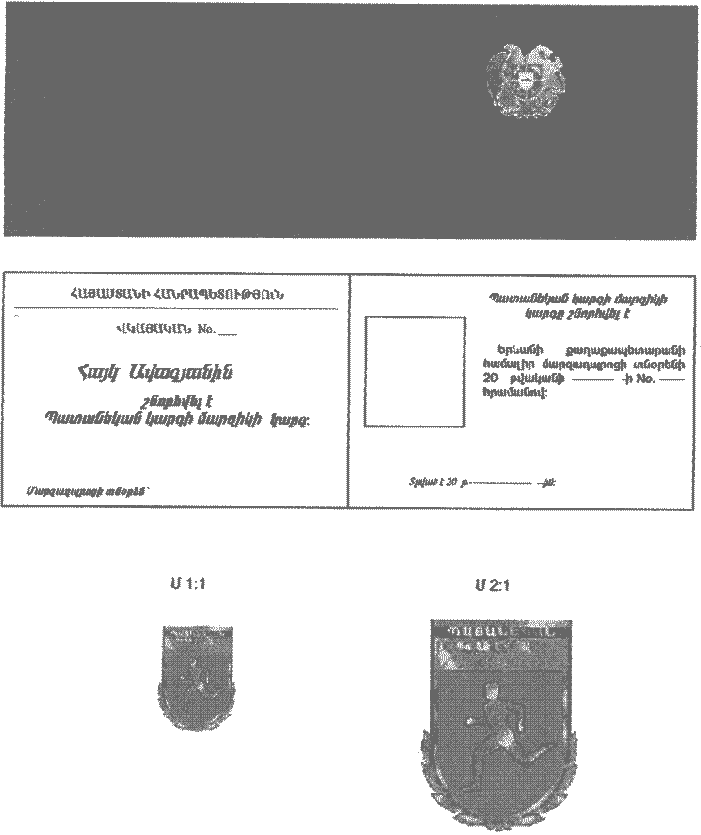 
ՆԿԱՐԱԳՐՈՒԹՅՈՒՆ«Պատանեկան կարգի մարզիկի» կրծքանշանը պատրաստված է 30 մմ երկարությամբ և 20 մմ լայնությամբ գալվանապատ բիսմութ մետաղից։ Կրծքանշանի վերևի մասում՝ 7 միլիմետրանոց հարթ մակերեսի վրա, ուռուցիկ ոսկեզօծ տառերով գրված է` «ՊԱՏԱՆԵԿԱՆ ԿԱՐԳ»։ Դրանից ներքև` արծնապատ կապույտ ֆոնի վրա, մարզիկին խորհրդանշող վազորդի պատկերն է։Կրծքանշանի ստորին կիսաշրջանաձև եզրը պատված է ոսկեզօծ դափնու տերևներով։»։ՀԻՄՆԱՎՈՐՈՒՄՀԱՅԱՍՏԱՆԻ ՀԱՆՐԱՊԵՏՈՒԹՅԱՆ ԿԱՌԱՎԱՐՈՒԹՅԱՆ 2006 ԹՎԱԿԱՆԻ ՀՈՒԼԻՍԻ 20-Ի № 1068-Ն ՈՐՈՇՄԱՆ ՄԵՋ ՓՈՓՈԽՈՒԹՅՈՒՆԿԱՏԱՐԵԼՈՒ ՄԱՍԻՆ ՀԱՅԱՍՏԱՆԻ ՀԱՆՐԱՊԵՏՈՒԹՅԱՆ ԿԱՌԱՎԱՐՈՒԹՅԱՆ ՈՐՈՇՄԱՆ ՆԱԽԱԳԾԻ	Անհրաժեշտություն է առաջացել Հայաստանի Հանրապետության կառավարության 2006 թվականի հուլիսի 20-ի Հայաստանի Հանրապետության մարզական կոչումների և մարզական կարգերի վկայականների և կրծքանշանների ձևերն ու նկարագրությունները հաստատելու մասին № 1068-Ն որոշման հավելվածը շարադրել նոր խմբագրությամբ`  փոփոխելով Հայաստանի Հանրապետության միջազգային կարգի սպորտի վարպետ և Հայաստանի Հանրապետության սպորտի վարպետ մարզական կոչումների կրծքանշանների արտաքին տեսքը՝ մեծացնելով դրանց չափսերը։ Բացի այդ՝ նպատակահարմար է համարվել կրծքանշանների վրա պատկերել Հայաստանի Հանրապետության զինանշանը: Նշված կրծքանշանների համապատասխան վկայականները մնացել են անփոփոխ: Անփոփոխ են մնացել նաև «Հայաստանի հանրապետության առաջին կարգի մարզիկ» և «Պատանեկան կարգի մարզիկ»մարզական կարգի վկայականների ու կրծքանշանների ձևերը:ՏԵՂԵԿԱՆՔՀԱՅԱՍՏԱՆԻ ՀԱՆՐԱՊԵՏՈՒԹՅԱՆ ԿԱՌԱՎԱՐՈՒԹՅԱՆ 2006 ԹՎԱԿԱՆԻ ՀՈՒԼԻՍԻ 20-Ի № 1068-Ն ՈՐՈՇՄԱՆ ՄԵՋ ՓՈՓՈԽՈՒԹՅՈՒՆԿԱՏԱՐԵԼՈՒ ՄԱՍԻՆ ՀԱՅԱՍՏԱՆԻ ՀԱՆՐԱՊԵՏՈՒԹՅԱՆ ԿԱՌԱՎԱՐՈՒԹՅԱՆ ՈՐՈՇՄԱՆ ԸՆԴՈՒՆՄԱՆ ԿԱՊԱԿՑՈՒԹՅԱՄԲ ՊԵՏԱԿԱՆ ԲՅՈՒՋԵՈՒՄ ԵԿԱՄՈՒՏՆԵՐԻ ԵՎ ԾԱԽՍԵՐԻ ՓՈՓՈԽՈՒԹՅԱՆ ՄԱՍԻՆ«Հայաստանի Հանրապետության կառավարության 2006 թվականի հուլիսի  20-ի № 1068-Ն որոշման մեջ փոփոխություն կատարելու մասին» Հայաստանի Հանրապետության կառավարության որոշման ընդունմամբ պետական կամ տեղական ինքնակառավարման  մարմնի բյուջեում եկամուտների և ծախսերի ավելացում կամ նվազում չի նախատեսվում:ՏԵՂԵԿԱՆՔՀԱՅԱՍՏԱՆԻ ՀԱՆՐԱՊԵՏՈՒԹՅԱՆ ԿԱՌԱՎԱՐՈՒԹՅԱՆ 2006 ԹՎԱԿԱՆԻ ՀՈՒԼԻՍԻ 20-Ի № 1068-Ն ՈՐՈՇՄԱՆ ՄԵՋ ՓՈՓՈԽՈՒԹՅՈՒՆԿԱՏԱՐԵԼՈՒ ՄԱՍԻՆ ՀԱՅԱՍՏԱՆԻ ՀԱՆՐԱՊԵՏՈՒԹՅԱՆ ԿԱՌԱՎԱՐՈՒԹՅԱՆ ՈՐՈՇՄԱՆ ԸՆԴՈՒՆՄԱՆ ԿԱՊԱԿՑՈՒԹՅԱՄԲ ՆՈՐ ԻՐԱՎԱԿԱՆ ԱԿՏԵՐԻ ԸՆԴՈՒՆՄԱՆ ԱՆՀՐԱԺԵՇՏՈՒԹՅԱՆ ՄԱՍԻՆ«Հայաստանի Հանրապետության կառավարության 2006 թվականի հուլիսի  20-ի № 1068-Ն որոշման մեջ փոփոխություն կատարելու մասին» Հայաստանի Հանրապետության կառավարության որոշման ընդունման կապակցությամբ նոր իրավական ակտերի ընդունման անհրաժեշտություն չի առաջանում: 